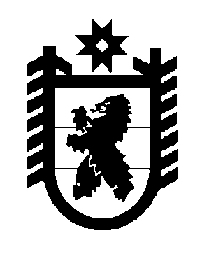 Российская Федерация Республика Карелия    ПРАВИТЕЛЬСТВО РЕСПУБЛИКИ КАРЕЛИЯРАСПОРЯЖЕНИЕот  2 февраля 2018 года № 73р-Пг. Петрозаводск В целях осуществления деятельности, направленной на снижение неформальной занятости в Республике Карелия:1. Одобрить и подписать Соглашение между Федеральной службой по труду и занятости и Правительством Республики Карелия о реализации мер, направленных на снижение неформальной занятости в Республике Карелия (далее – Соглашение).2. Определить Управление труда и занятости Республики Карелия органом, уполномоченным на выполнение условий Соглашения.
           Глава Республики Карелия                                                              А.О. Парфенчиков